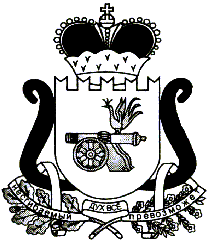 АДМИНИСТРАЦИЯ   МУНИЦИПАЛЬНОГО ОБРАЗОВАНИЯ«ЕЛЬНИНСКИЙ  РАЙОН» СМОЛЕНСКОЙ ОБЛАСТИР А С П О Р Я Ж Е Н И Е от  01.08.2019 № 217-рг. ЕльняО создании рабочей группы по вопросам реализации региональных проектов в муниципальном образовании «Ельнинский район» Смоленской областиВо исполнение пункта 5 протокола областного совещания под председательством Губернатора Смоленской области А.В. Островского от 4 июля 2019 года:1. Утвердить состав рабочей группы по вопросам реализации региональных проектов в муниципальном образовании «Ельнинский район» Смоленской области согласно приложению № 1.2. Назначить ответственных лиц за исполнение подпунктов протокола областного совещания под председательством Губернатора Смоленской области А.В. Островского, согласно приложению № 2.3. Обеспечить взаимодействие ответственных лиц, указанных в приложении № 2, с администраторами региональных проектов.4. Контроль за исполнением настоящего распоряжения оставляю за собой.Глава муниципального образования «Ельнинский район» Смоленской области 				Н.Д. МищенковПриложение № 1 к распоряжению Администрации муниципального образования «Ельнинский район» Смоленской области от «01»08.2019 №217-рСостав рабочей группы по вопросам реализации региональных проектов в муниципальном образовании «Ельнинский район» Смоленской областиПриложение № 2 к распоряжению Администрации муниципального образования «Ельнинский район» Смоленской области от «01»08.2019 №217-рОтветственные лица за исполнение подпунктов протокола областного совещания под председательством Губернатора Смоленской области А.В. ОстровскогоМищенков Николай Данилович-Глава муниципального образования «Ельнинский район» Смоленской области- председатель рабочей группы;Кизунова Светлана Валентиновна -заместитель Главы муниципального образования «Ельнинский район» Смоленской области – заместитель председателя рабочей группы;Трошкина Светлана Васильевна-ведущий специалист отдела экономического развития, прогнозирования, имущественных и земельных отношений Администрации муниципального образования «Ельнинский район» Смоленской области – секретарь рабочей группы;Члены комиссии:Юрков Виктор Иванович-заместитель Главы муниципального образования «Ельнинский район» Смоленской области;Пысин Михаил Алексеевич -заместитель Главы муниципального образования «Ельнинский район» Смоленской области;Новикова Ольга Ивановна-управляющий делами Администрации муниципального образования «Ельнинский район» Смоленской области;Орещенкова Татьяна Владимировна-Начальник Финансового управления Администрации муниципального образования «Ельнинский район» Смоленской области;Дуганов Василий Леонидович-председатель Общественного Совета муниципального образования «Ельнинский район» Смоленской области (по согласованию);Гераськова Елена Николаевна -председатель Ельнинского районного Совета депутатов (по согласованию);Макаренкова Анжелика Анатольевна-начальник отдела экономического развития, прогнозирования, имущественных и земельных отношений Администрации муниципального образования «Ельнинский район» Смоленской области;Николаенкова Елена Петровна -начальник отдела образования Администрации муниципального образования «Ельнинский район» Смоленской области;Хроменкова Елена Ивановна-начальник отдела культуры и спорта Администрации муниципального образования «Ельнинский район» Смоленской области;Ковалев Сергей Николаевич -начальник отдела жилищно-коммунального и городского хозяйства Администрации  муниципального образования «Ельнинский район» Смоленской области;Кривцова Наталья Владимировна-ведущий специалист сектора организационной и кадровой работы Администрации  муниципального образования «Ельнинский район» Смоленской области;Галянт Лидия Геннадьевна -главный специалист сектора по вопросам сельского хозяйства Администрации  муниципального образования «Ельнинский район» Смоленской области;Хохлова Наталья Викторовна-ведущий специалист сектора молодежной политики Администрации муниципального образования «Ельнинский район» Смоленской области;Малахова Раиса Николаевна -Глава муниципального образования Бобровичского сельского поселения Ельнинского района Смоленской области (по согласованию);Буряков Игорь Витальевич-Глава муниципального образования Коробецкого  сельского поселения Ельнинского района Смоленской области (по согласованию);Малахова Светлана Михайловна -Глава муниципального образования Леонидовского  сельского поселения Ельнинского района Смоленской области (по согласованию);Богачева Ирина Сергеевна-И.п. Главы муниципального образования Ельнинского городского поселения Ельнинского района Смоленской области (по согласованию);Ответственное лицо за исполнение№  подпунктаПысин Михаил Алексеевич5.18, 5.19, 5.21,5.22, 5.27, 5.28, 5.29, 5.30, 5.36, 5.38, 5.42, 5.43, 5.54, 5.55,Кизунова Светлана Валентиновна5.14, 5.15, 5.17Юрков Виктор Иванович5.23, 5.27, 5.35, 5.43, 5.44, 5.45, 5.46, 5.47, 5.48, 5.49, 5.54Новикова Ольга Ивановна5.31, 5.32, 5.33, 5.37, 5.39, 5.40Макаренкова Анжелика Анатольевна5.1, 5.2, 5.3, 5.4, 5.5, 5.6, 5.7, 5.8, 5.9, 5.10, 5.11, 5.12, 5.13, 5.16, 5.20, 5.34, 5.41, 5.42, 5.47Ковалев Сергей Николаевич5.3, 5.4, 5.5, 5.6, 5.8, 5.17, 5.41Орещенкова Татьяна Владимировна5.20, 5.23Малахова Раиса Николаевна5.3, 5.4, 5.15, 5.17, 5.34, 5.35Буряков Игорь Витальевич	5.3, 5.4, 5.15, 5.17, 5.34, 5.35Малахова Светлана Михайловна5.3, 5.4, 5.15, 5.17, 5.34, 5.35